What is a Diamante Poem?When a diamante poem is written it takes on the shape of a diamond.The Structure of a Diamante PoemA diamante poem is made up of 7 lines using a set structure:Line 1: Beginning subject
Line 2: Two describing words about line 1
Line 3: Three doing words about line 1
Line 4: A short phrase about line 1, a short phrase about line 7
Line 5: Three doing words about line 7
Line 6: Two describing words about line 7
Line 7: End subjectAn example of a diamante poemBike
Shiny, quiet,
Pedaling, spinning, weaving
Whizzing round corners, zooming along roads
Racing, roaring, speeding
Fast, loud,
CarWhat is a Blank Verse Poem?A blank verse is a poem with no rhyme but does have iambic pentameter. This means it consists of lines of five feet, each foot being iambic, meaning two syllables long, one unstressed followed by a stressed syllable.The Structure of a Blank Verse PoemFive feet of iambic syllables -Sounding du DUM du DUM du DUM du DUM du DUMEach foot making the verse sound like it has heart beat rhythm.Each line has a set number of syllables see below:An Example of a Blank Verse PoemFurball Friend
Sweet pet by day, hunter by night. She sleeps, 
she eats, she plays. My feet, caught in white paws.
She’s up the fence, watching her prey - a bird.
Poor thing, better run quick, ’cause watch, she’ll pounce!
She’ll sweetly beg for fuss, but don’t be fooled. 
’Cause one minute she’ll purr and smile, then snap!
She’ll spit and hiss - and oh - surprise! A mouse.
He’s dead. A gift. Retracts her claws. Miaow!
Figure of eight between my legs, looks up
at me and purrs. The sound pulls my heartstrings.
Her big blue eyes like dinner plates - so cute.
Cunning she is, she knows I can’t resist.
Curling up tight, we sleep entwined as one.
Despite her quirks, I would not change a claw 
of her. Cheeky Sammy: my snow-white queen.What is a Free Verse Poem?A Free Verse is poetry written with rhymed or unrhymed verse that has no set meter to it.An example of a Free Verse poemIn Flight

Wake up to a bright sapphire morning 
Cloudless skies
This can only mean one thing
It’s a go!

At the launch site
Teeth chit-chattering 
And not just from the c-coldWhat if a bird confuses my head for a perch?
Will my glasses be fogged up by the clouds?
If I fall out of the basket
And land in a field of cowsUp we go!
Far below
Idyllic fields of patchwork green
Glittering lakes - a treasure trove beneath the surface
Click!I can’t believe I’m so high
Feeling like a queen
I stretch my arms out to the sides
Now I’m a bird
So high
I close my eyes and take flight
I feel the wind in my wings
Up with the clouds
My hair, now feathers, sweeps behind me
I am as elegant as a swan
Soaring higher than the EarthOh
I’m not a bird
I’m not as elegant as a swan
I’m about as elegant as a rhino on roller skates
I’m just a schoolgirl
On a balloon flightAnd we just crash-landed
In a field
With cows.What is a Limerick?A limerick is often a funny poem with a strong beat. Limericks are very light hearted poems and can sometimes be utter nonsense. They are great for kids to both read and write as they are short and funny.The Structure of a Limerick PoemA Limerick consists of five lines. The first line of a limerick poem usually begins with 'There was a....' and ends with a name, person or place.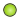  The last line of a limerick is normally a little farfetched or unusual. A limerick should have a rhyme scheme of aabba: This means lines 1,2 and 5 rhyme and lines 3 and 4 rhyme. Also, lines 1,2 and 5 should have 7 – 10 syllables and lines 3 and 4 should have 5 – 7 syllables.An example of a Limerick Poem by famous poet Edward Lear'There was an old man with a beard
Who said, 'It is just as I feared,
Two owls and a hen
A lark and a wren
Have all built their nests in my beard!'What is an Ottava Rima Poem?An Ottava Rima is an Italian poem made up of eight lines that rhyme. Each line consists of elevensyllables.The structure of an Ottava Rima PoemAn Ottava Rima poem is made up of an octave with the rhyme patternab
ab
ab
ccAn example of an Ottava Rima PoemQuickly did the tiger begin his fast run 
Over hilly ground you see him fly and leap 
The passive prey laying grazing in the sun 
Suddenly its life that it wanted to keep 
Tiger pounces, quickly getting the job done 
The prey collapsing in a really big heap 
Tiger sleeps as night takes over from the day 
Will we ever see the hunter become prey?What is a Sonnet Poem?A Sonnet is a poem of an expressive thought or idea made up of 14 lines, each being 10 syllables long. Its rhymes are arranged according to one of the schemes – Italian, where eight lines called an octave consisting of two quatrains which normally open the poem as the question are followed by six lines called a sestet that are the answer, or the more common English which is three quatrains followed by arhyming couplet.The Structure of a Sonnet Poem ab ab, cdcd, efef, gg - English 
 abba abba cdecde - ItalianAn example of a Sonnet Poem(a) Scribbler! oh what a joy you can find here 
(b) Eric is the one that heads the great team 
(a) Full of poems, stories and happy cheer 
(b) Hopefully it will make our readers gleam 
(c) Bronte's Grammar is full of homework help 
(d) Guest authors revealing secrets galore 
(c) While the tricky puzzles will make you yelp 
(d) There is no way Scribbler! will make you snore 
(e) Eric will start a tale needing an end 
(f) Fancy a challenge? Puzzle Time is here 
(e) Shakespeare picks the great pictures you all send 
(f) Ev'ry issue's jam-packed, let's give a cheer 
(g) How 'bout finding Eric hidden away 
(g) Jump on the Scribbler! wagon, come and play!What is a Tetractys?The poetic form of the tetractys is a poem with only five lines. Each line adds another syllable until the last line which has ten.What is the Stucture of a Tetractys?A tetractys consists of 5 lines, each line has a set number of syllables see below: Line 1 – 1 syllable
 Line 2 – 2 syllables 
 Line 3 – 3 syllables 
 Line 4 – 4 syllables 
 Line 5 – 10 syllablesAn Example of a Tetractys Poem(1 syllable) I 
(2 syllables) Am four 
(3 syllables) And I go 
(4 syllables) To big school where 
(10 syllables) I learn to read and write and spell my name.Double Tetractys PoemFor a more complex form there is the double tetractys, which is similar but has ten lines and is structured as shown below: Line 1 – 1 syllable 
 Line 2 – 2 syllables 
 Line 3 – 3 syllables 
 Line 4 – 4 syllables 
 Line 5 – 10 syllables 
 Line 6 – 10 syllables 
 Line 7 – 4 syllables 
 Line 8 – 3 syllables 
 Line 9 – 2 syllables 
 Line 10 – 1 syllableAn Example of a Double Tetractys Poem(1 syllable) I 
(2 syllables) Am four 
(3 syllables) And I go 
(4 syllables) To big school where 
(10 syllables) I learn to read and write and spell my name. (10 syllables) It is fun and I play games with my friends (4 syllables) My best friend is (3 syllables) Called Rosie (2 syllables) She is (1 syllable) Nice.What is a Ballad?A Ballad is a poem that tells a story, which are often used in songs because of their rhyme. A ballad is a poetic story, often a love story.Example of a Ballad PoemAs I was walking down the street 
I saw two people in secret meet
The second one said to the first 
'You have some news to quench my thirst?''In behind the old, damp shed
There lies a noble man slain, dead
And no one knows he lies in strife
Except his dog and lonely wifeWith master gone where no one knocks
His dog has left to chase a fox
His wife has found somebody new
His house is left for all to viewThough it's been empty for a while
We'll be warm and dry in half a mile
For now we can take comfort there
We'll flee the place when it grows bareMany people knew the noble man
But none do care where he has gone
Over his grave, all do ignore
The wind shall blow forever more.'What is a Tanka Poem?A tanka poem is a Japanese poem which can also be known as a waka or uta. A tanka poem is similar to a haiku but has two additional lines.What is the Structure of a Tanka Poem?A tanka consists of 5 lines and 31 syllables.Each line has a set number of syllables see below: Line 1 – 5 syllables 
 Line 2 – 7 syllables 
 Line 3 – 5 syllables 
 Line 4 – 7 syllables 
 Line 5 – 7 syllablesAn Example of a Tanka Poem<(5) I love my kitten. 
(7) She is so little and cute. 
(5) She has a pink tongue, 
(7) And lots of long whiskers too. 
(7) She purrs when I stroke her back.What is a Riddle?A Riddle is a type of poem that describes something without actually naming what it is, leaving the reader to guess. A Riddle is a light hearted type of poetry which involves the reader.Riddles can be about anything, from Riddles about animals to Riddles about objects. There are no rules on how to structure a Riddle poem, a Riddle can be funny or it can rhyme, it depends on the person writing the Riddle.Example of a Riddle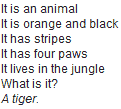 Example of a Rhyming Riddle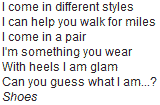 What is a Triolet Poem?A Triolet is a poem of fixed rhythmical form, with repeated lines. It is made up of eight lines with a set rhyming scheme.The Structure of a Triolet PoemA Triolet consists of eight lines, the rhyming scheme is:AB, aA, abABAn example of a Triolet Poem(A) Lots of colours all around, oranges, reds and some brown 
(B) Collecting conkers that fall from the tree
(a) Harvest Festival is coming to town 
(A) Lots of colours all around, oranges, reds and some brown 
(a) Just cos summer's gone; no need to frown 
(b) Halloween costumes in the shops for all to see 
(A) Lots of colours all around, oranges, reds and some brown 
(B) Collecting conkers that fall from the tree.Written by Greta SkeltonWhat is a Shape Poem?A Shape Poem is a type of poetry that describes an object and is shaped the same as the object the poem is describing.You could write your shape poem on anything.What Shapes Could You Make Your Poetry?You could have a circle-shaped poem describing a cookie, or a poem about love shaped like a heart.An Example of a Shape Poem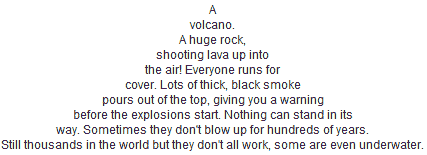 